Tydzień 24, część 6. Goniec  i skoczek. +        Mat w 2 posunięciach.      – 4 –Tydzień 24, część 6. Goniec  i skoczek. +        Mat w 2 posunięciach.      – 4 –Tydzień 24, część 6. Goniec  i skoczek. +        Mat w 2 posunięciach.      – 4 –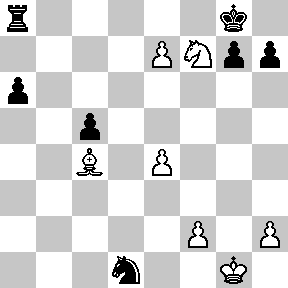 Zadanie 761                      2X Zadanie 762                      2X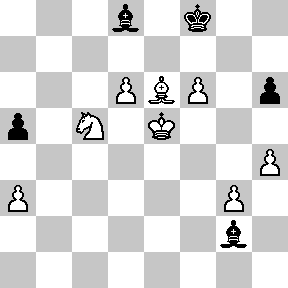 Zadanie 7651.S:g4  2.f4XZadanie 7661.Ge5 2.Sd2XSzachyDzieciom.pl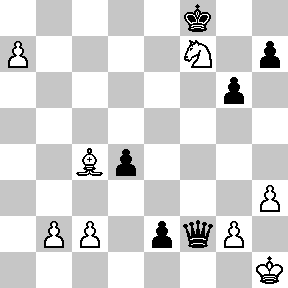 Zadanie 763                      2X Zadanie 764                      2X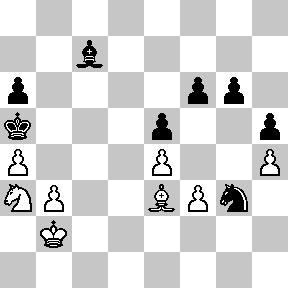 Zadanie 7671.Kc8 2.Sa7X Zadanie 7681.b3+ Kd4 2.Se2XSzachyDzieciom.pl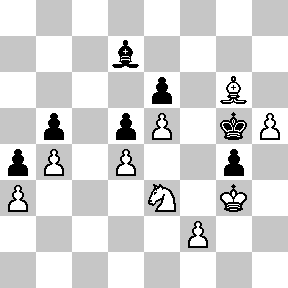 Zadanie 765                      2X Zadanie 766                      2X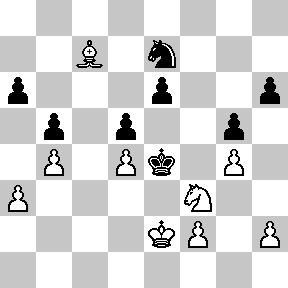 Zadanie 7611.Sd8+ Kh8 2.e8H(W)XZadanie 7621.Sd7+ Ke8 2.f7XSzachyDzieciom.pl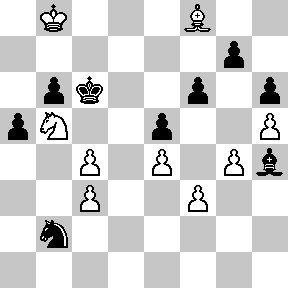 Zadanie 767                      2X Zadanie 768                      2X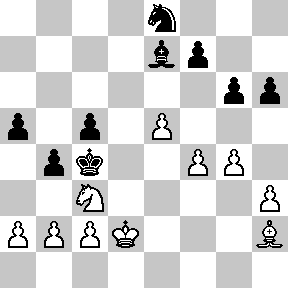 Zadanie 7631.a8H+ Kg7 2.Hh8X1…Ke7 2.Hd8XZadanie 7641.Gc5  2.Sc4XSzachyDzieciom.plTydzień 24.    Kurs interaktywny SzachyDzieciom.pl.     Mat w 2 posunięciach.      – 4 –Tydzień 24.    Kurs interaktywny SzachyDzieciom.pl.     Mat w 2 posunięciach.      – 4 –Tydzień 24.    Kurs interaktywny SzachyDzieciom.pl.     Mat w 2 posunięciach.      – 4 –Tydzień 24, część 6. Goniec  i skoczek. +        Mat w 2 posunięciach.      – 1 –Tydzień 24, część 6. Goniec  i skoczek. +        Mat w 2 posunięciach.      – 1 –Tydzień 24, część 6. Goniec  i skoczek. +        Mat w 2 posunięciach.      – 1 –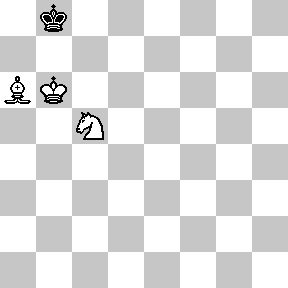 Zadanie 737                      2X Zadanie 738                      2X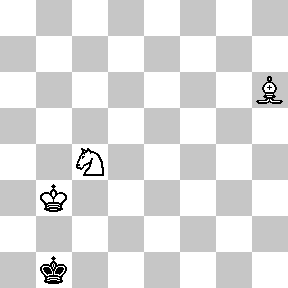 Zadanie 7411.Se6 b3 2.Sc7XZadanie 7421.Kc2 a2 2.Sb3XSzachyDzieciom.pl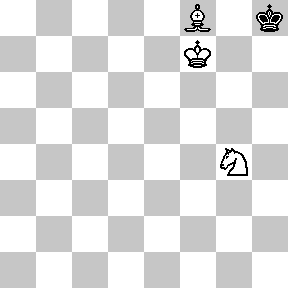 Zadanie 739                      2X Zadanie 740                      2X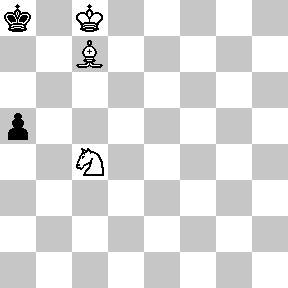 Zadanie 7431.Se5 Ge6 2.Sg6X1…Gf5 2.Sf7X1…G 2.Sf7X(2.Sg6X)Zadanie 7441.Gh6  2.Gg7XSzachyDzieciom.pl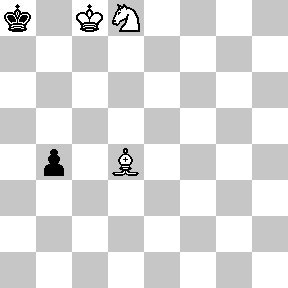 Zadanie 741                      2X Zadanie 742                      2X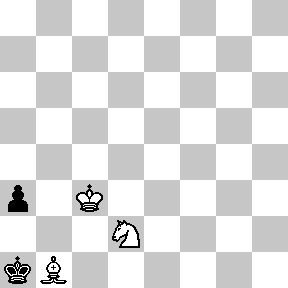 Zadanie 7371.Sd7+ Ka8 2.Gb7XZadanie 7381.Sa3+ Ka1 2.Gg7XSzachyDzieciom.pl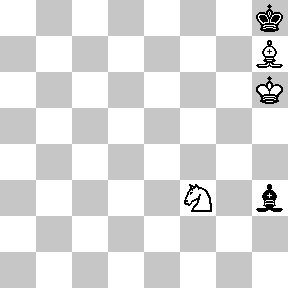 Zadanie 743                      2X Zadanie 744                      2X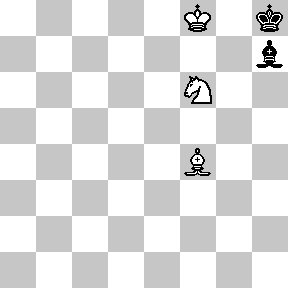 Zadanie 7391.Gg7+ Kh7 2.Sf6XZadanie 7401.Gb8 a4 2.Sb6XSzachyDzieciom.plTydzień 24.    Kurs interaktywny SzachyDzieciom.pl.     Mat w 2 posunięciach.      – 1 –Tydzień 24.    Kurs interaktywny SzachyDzieciom.pl.     Mat w 2 posunięciach.      – 1 –Tydzień 24.    Kurs interaktywny SzachyDzieciom.pl.     Mat w 2 posunięciach.      – 1 –